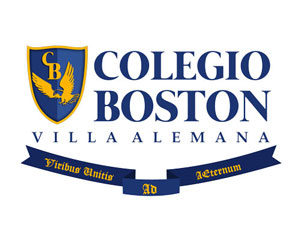 ACCIONES DE ENCUENTRO Y PARTICIPACIÓN 2021.Las actividades planificadas para el año 2021 de encuentro y participación de los distintos estamentos para crear lazos y fortalecer el sentido de pertenencia de la comunidad educativa, son las siguientes:RICARDO JELDESINSPECTOR GENERALFechaActividadParticipantesEncargadoMarzo a DiciembreActividad de Fomento a la Convivencia Escolar*Kinder a 4° Básico.Encargado de Convivencia.Inspector GeneralOrientadora Educacional08de MarzoDía Internacional de la Mujer.*Profesores*Asistentes de la educación*AlumnosEncargado de ConvivenciaInspectoría12 de MarzoDía contra el Ciber-Acoso*Profesores*Asistentes de la educación*AlumnosEncargado de Convivencia11 de MayoDía del estudiante*Padres y apoderados*Profesores*Asistentes de la educación*Alumnos	Profesor Héctor Cornejo25 al 29 de MayoSemana de la Seguridad Escolar*Profesores*Asistentes de la educación*Alumnos	Encargada P.I.S.E08 de JulioAniversario Colegio*Padres y apoderados*Profesores*Asistentes de la educación*AlumnosProfesor Gabriel Noé.14 de septiembreActo Fiestas Patria y Fiesta Costumbrista*Padres y apoderados*Profesores*Asistentes de la educación*AlumnosProfesora Carelia Carrasco01 de OctubreDía del y los Asistentes de la Educación.*Padres y apoderados*Profesores*Asistentes de la educaciónEncargado de Convivencia16 de OctubreDía del ProfesorDía del Asistente de la educación.Día de la Parvularia.*Padres y apoderados*Profesores*Asistentes de la educación*AlumnosDirección e Inspectoras16 al 20 de NoviembreSemana de la Educación Parvularia y del /la Educador/a de Párvulos.*Padres y apoderados*Profesores*Asistentes de la educación*AlumnosEncargado de Convivencia-Educadora de Párvulos.03 de DiciembreDía de la Secretaria*Padres y apoderados*Profesores*Asistentes de la educaciónEncargado de Convivencia-Por definirLicenciatura 4° Medio Y 8° Básico*Padres y apoderados*Profesores*Asistentes de la educación*AlumnosInspectoría